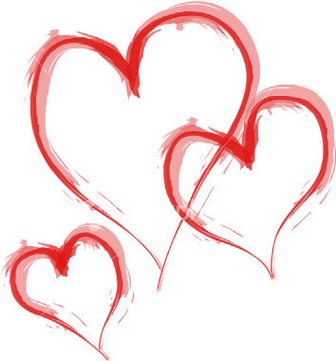 You’re invited to [Teacher Name’s] ClassValentine’s Day Celebration 
Tuesday, February 14th at 2:45 p.m.Want to lend a hand with the party or send in a snack? Please contact [Room Parent Name] at [email address] or at [phone #]. If your child would like to bring Valentine’s Day Cards for classmates, please make sure they bring one for EVERY student in the class. Per MCPS rules, baked goods must be store bought.  ___ Yes! I will be there to help			 ___Yes! I will send or bring (food item)_____________________________________________ Name________________________________________________________________________         

Child’s name__________________________________________________________________
Contact information: ___________________________________________________________*Healthy snacks (fruits or vegetables) preferred.Per MCPS rules, treats brought in for the class party must be store bought. Thank you.Esta invitado a laCelebración del día de San Valentín De la clase de [Sr./Sra. Name]Martes, 14 de febrero, 2:45 p.m.Quiere ayudar con la fiesta? Por favor póngase en contacto con [Room Parent Name] al email [email address] o al teléfono [phone #]. Si su hijo le gustaría traer tarjetas de San Valentín para los compañeros de clase, por favor asegúrese de traer uno para CADA estudiante en la clase. Una lista de la clase se adjunta.Comiditas saludables como fruta o vegetales son preferibles y desben ser compradas, de acuerdo con las reglas de MCPS.  ____Si! Voy a estar en la fiesta!____Si! Voy a enviar o traer (alimento)____________________________________________ 
Su Nombre__________________________________________________________________ 
Nombre de su niño ____________________________________________________________ 
Información de contacto: ________________________________________________________*Comiditas saludables como fruta o vegetales son preferibles y desben ser compradas, de acuerdo con las reglas de MCPS.